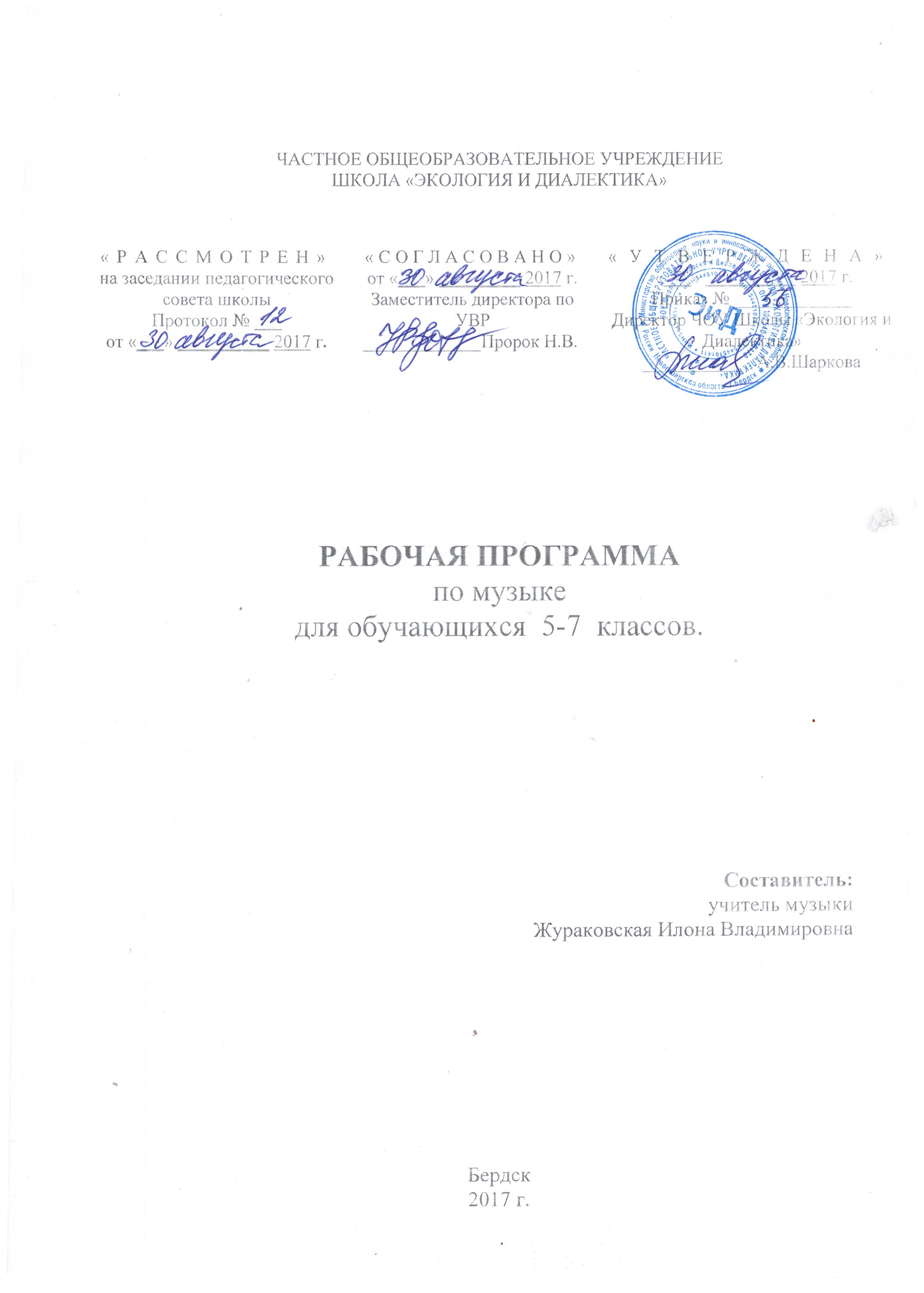 ПОЯСНИТЕЛЬНАЯ ЗАПИСКА Данная рабочая программа учебного предмета «Музыка» для обучающихся 5-7 классов разработана на основе требований к результатам освоения ООП ООО ЧОУ Школы «Экология и Диалектика» на 2015-.г. в соответствии с ФГОС ООО.Изучение предмета «Музыка» на уровне основного общего образования направлено на достижение следующих целей и задач:Цель массового музыкального образования и воспитания — формирование музыкальной культуры как неотъемлемой части духовной культуры школьников — наиболее полно отражает интересы современного общества в развитии духовного потенциала подрастающего поколения. Задачи музыкального образования младших школьников:  воспитание интереса, эмоционально-ценностного отношения и любви к музыкальному искусству, художественного вкуса, нравственных и эстетических чувств: любви к ближнему, к своему народу, к Родине; уважения к истории, традициям, музыкальной культуре разных народов мира на основе постижения учащимися музыкального искусства во всем многообразии его форм и жанров;  воспитание чувства музыки как основы музыкальной грамотности;  развитие образно-ассоциативного мышления детей, музыкальной памяти и слуха на основе активного, прочувствованного и осознанного восприятия лучших образцов мировой музыкальной культуры прошлого и настоящего;  накопление тезауруса-багажа музыкальных впечатлений, интонационно-образного словаря, первоначальных знаний музыки и о музыке, формирование опыта музицирования, хорового исполнительства на основе развития певческого голоса, творческих способностей в различных видах музыкальной деятельности.ПЛАНИРУЕМЫЕ РЕЗУЛЬТАТЫ ОСВОЕНИЯ УЧЕБНОГО ПРЕДМЕТА «МУЗЫКА»Личностные результаты:развитие музыкально-эстетического чувства, проявляющегося в эмоционально-ценностном, заинтересованном отношении к музыке;совершенствование художественного вкуса;овладение художественными навыками и умениями в процессе продуктивной музыкально-творческой деятельности;наличие определённого уровня развития общих музыкальных способностей, включая образное и ассоциативное мышление, творческое воображение;формирование навыков самостоятельной, целенаправленной, содержательной музыкально-учебной деятельности;сотрудничество в ходе решения коллективных музыкальных творческих задач.Метапредметные результаты:анализ объективной учебной деятельности и внесение необходимых корректив для достижения запланированных результатов;проявление творческой инициативы и самостоятельности в процессе овладения учебными действиями;размышление о воздействии музыки на человека, её взаимосвязи с жизнью и другими видами искусства;использование различных источников информации; стремление к самостоятельному общению с искусством и художественному самообразованию;применение полученных знаний о музыке как виде искусства для решения разнообразных художественно-творческих задач;наличие аргументированной точки зрения в отношении музыкальных произведений, различных явлений отечественной и зарубежной музыкальной культуры;общение, взаимодействие со сверстниками в совместной творческой деятельности.Предметные результаты:5 классУченик научится: умению находить взаимодействия между музыкой и литературой, музыкой и изобразительным искусством на основе знаний, полученных из учебника для 5 класса, и выражать их в размышлениях о музыке, подборе музыкальных стихотворений, создании музыкальных рисунков; умению определять главные отличительные особенности музыкальных жанров — песни, романса, хоровой музыки, оперы, балета, а также музыкально-изобразительных жанров; знанию имен композиторов, а также некоторых художественных особенностей музыкального импрессионизма; Ученик получит возможность научиться: проявление навыков вокально-хоровой деятельности: исполнение одноголосных произведений с недублирующим вокальную парию аккомпанементом, пение acapella в унисон, правильное распределение дыхания в длинной фразе, использование цепного дыхания. 6 классУченик научится: определять в прослушанном музыкальном произведении его главных выразительных средств: ритм, мелодию, гармонию, полифонические приемы, фактуры, тембры; умению отразить понимание художественного воздействия музыкальных средств в размышлениях о музыке (устно и письменно); Ученик получит возможность научиться: проявлению навыков вокально-хоровой деятельности: исполнениюеодно-двухголосных произведений с аккомпанементом, умение исполнять более сложные ритмические рисунки (синкопы, ломбардский ритм, остинатный ритм). 7 классУченик научится: пониманию главных особенностей содержания и формы в музыке, осознание их органического взаимодействия; умению определить характерные черты музыкального образа в связи с его принадлежностью к лирике, драме, эпосу и отражение этого умения в размышлениях о музыке; умению находить взаимодействия между жизненными явлениями и их художественными воплощениями в образах музыкальных произведений; умению находить взаимодействия между художественными образами музыки, литературы и изобразительного искусства (с учетом критериев, представленных в учебнике); осмыслению характера развития музыкального образа, проявляющегося в музыкальной драматургии; пониманию художественно-выразительных особенностей музыкальных форм (период, двухчастная форма, трехчастная форма, рондо, вариации, сонатная форма); Ученик получит возможность научиться: проявлению навыков вокально-хоровой деятельности — исполнение двухголосных произведений с использованием различных консонирующих интервалов, умение вслушиваться в аккордовую партитуру и слышать ее отдельные голоса. СОДЕРЖАНИЕ УЧЕБНОГО ПРЕДМЕТА«МУЗЫКА»5 классМузыка рассказывает обо всём (1 час)Введение в тему года «Музыка и другие виды искусства». Музыка  в единстве с тем, что её рождает и окружает: с жизнью, природой, обычаями, верованиями, стихами, сказками, дворцами, храмами, картинами и многим-многим другим. Слушание фрагмента из концерта для ф-но с оркестром №3 С. Рахманинова. Разучивание песни И. Хрисаниди «Родина». Письмо Богине Музыке.Древний союз (3 часа)Откуда берётся музыка? Музыка связана с окружающей жизнью. Истоки всех искусств едины. Искусство открывает мир – не всегда видимый глазу, не всегда выражаемый в простых словах и понятиях. Искусства различны – тема едина. Слушание музыки К. Дебюсси «Снег танцует», П. Чайковский «Июнь. Баркарола», «Октябрь. Осенняя песнь»,  Р. Шуман «Первая утрата», М. Таривердиев «Маленький принц». Разучивание песен П. Аедоницкого «Красно солнышко», Г. Струве «Музыка». Иллюстрации на тему «Звучащая природа», составление варианта урока-концерта  «Природа в искусстве»Зрительный ряд: А. Осмеркин «Ветлы у пруда», А. Куинджи «Берёзовая роща», И. Шишкин «В лесу графини  Мордвиновой», И. Айвазовский «Чёрное море», Леонардо да Винчи «Джоконда», Н. Ге «Портрет Л.Н. Толстого», И. Репин «Портрет А.Г. Рубинштейна», И. Левитан «Осенний день. Сокольники», И. Бродский «Опавшие листья».Слово и музыка (3 часа)Слово и музыка – два великих начала искусства. Влияние слова на музыку: интонации, ритмы, рифмы. Музыкальные жанры, связанные с литературой: песня, романс, кантата, оратория, опера, балет, оперетта, жанры программной музыки. Слушание музыки: М. Глинка «Я помню  чудное мгновенье», Ф. Шуберт «В путь», В. Моцарт симфония №40 I часть, П. Чайковский концерт №1  для ф-но с оркестром III часть, М. Мусоргский «Кот Матрос». Разучивание песен С. Старобинского «Песенка о словах», А. Куклина «Песенка о песенке». Сочинение песни на стихи Р. Бёрнса «За полем ржи», П. Элюара «Музыкант» (на выбор). Решение кроссворда.Зрительный ряд: Ян Вермеер «Художник в мастерской», В. Серов «Портрет Ф.И. Шаляпина», В. Тропинин «Портрет А.С. Пушкина»Песня (3 часа)+ заключительный урок (1 час)Песня – верный спутник человека. Мир русской песни. Песни народов мира. Урок-викторина. Слушание музыки: В. Баснер «С чего начинается Родина?», русская народная песня «Среди долины ровныя», «Ах ты, степь широкая», «Вечерний звон», Польская н. п. «Висла»; Г. Малер «Похвала знатока»; Ф. Мендельсон «Песня без слов» №14 (ф-но). Разучивание песен Ю. Тугаринова «Если другом стала песня», А. Александрова «Уж ты зимушка-зима». Дневник музыкальных наблюдений стр. 8.Зрительный ряд: И. Шишкин «Среди долины ровныя», В. Поленов «Монастырь над рекой»,  И. Левитан «Вечерний звон».Романс (2 часа)Романса трепетные звуки. Влияние русской поэзии на развитие романса.  Внимание и любовь к окружающему миру – главная идея в русском музыкальном искусстве. Мир человеческих чувств. Проявление в романсах русских композиторов внутреннего мира человека, его счастья, мечты, одиночества. Слушание музыки: М. Глинка «Жаворонок», С. Рахманинов «Ночь печальна», Р. Шуман «В сиянье тёплых майских дней».  Разучивание:  М. Глинка «Жаворонок».Зрительный ряд: И. Левитан «Цветущие яблони», «Весна. Большая вода»; И. Грабарь «Февральская лазурь».Хоровая музыка (2 часа)Народная хоровая музыка. Хоровая музыка в храме. Мир музыкальных образов хоровой музыки. Влияние церковной музыки на творчество русских композиторов.   Что может изображать хоровая музыка. Звуковое пространство хорового звучания. Слушание музыки: Р.н.п. «Есть на Волге утёс»; П. Чайковский «Отче наш»; Н. Римский-Корсаков «Вхождение в невидимый град», Г. Свиридов «Поёт зима» из «Поэмы памяти Сергея Есенина». Разучивание песен: канон «С весёлой песней»; кант XVIII века «Музы согласно».Зрительный ряд: К. Юон «Вид Троицкой лавры»; В. Суриков «Посещение царевной женского монастыря», И. Билибин «Преображённый Китеж».Урок-обобщение (1 час)Итоговое тестирование. Дневник музыкальных наблюдений стр. 10.Опера (2 часа)Самый значительный жанр вокальной музыки. Опера – синтетический вид искусства. Из чего состоит опера (либретто, увертюра, ария, инструментальные эпизоды). Слушание музыки: М. Глинка Увертюра из оперы «Руслан и Людмила», Н. Римский-Корсаков Сцена таяния Снегурочки из оперы «Снегурочка», «Сеча при Керженце» из оперы «Сказание о невидимом граде Китеже и деве Февронии». Разучивание: М. Глинка хор «Славься» из оперы «Жизнь за царя», С. Баневич «Пусть будет радость в каждом доме…» финал из оперы «История Кая и Герды». Иллюстрации декораций. Зрительный ряд: А. Головин «Портрет Ф. Шаляпина в роли Б. Годунова», М. Шишков «Сады Черномора»; А. Васнецов «Берендеевка», «Снегурочка». Дневник музыкальных наблюдений стр. 11.Балет (2 часа)Единство музыки и танца. Балет – результат совместного труда композитора, балетмейстера, художников, создающих костюмы и декорации, музыкантов, артистов балета.  «Русские сезоны» в Париже. Связь балета с литературой и изобразительным искусством. Слушание музыки: М. Глинка Мазурка из оперы «Жизнь за царя» II д.; Ф. Шопен Мазурка ля минор. И. Стравинский «Русская», «У Петрушки» из балета «Петрушка»; П. Чайковский Вариация II из балета «Щелкунчик». Разучивание песен: Е. Адлер «Песня менуэта». Костюмы балетных персонажей.Зрительный ряд: С. Сорин «Тамара Карсавина в «Шопениане»», Б. Кустодиев «Масленица», «Ярмарка»,  А. Бенуа «Петербургские балаганы».Музыка звучит в литературе (2 часа)Музыкальность слова. Многообразие  музыки в литературе (поэзия, проза). Музыкальные сюжеты в литературе. Могучее, преобразующее воздействие музыки.  Античность. Миф об Орфее. Слушание музыки: К. Глюк «Жалоба Эвридики» из оперы «Орфей и Эвридика». Разучивание песен: М. Яковлев «Зимний вечер»; М. Преториус «Вечер».Образы живописи в музыке (2 часа)Живописность искусства. Музыка – сестра живописи. Изобразительное искусство и музыка. Влияние изобразительного искусства на музыку. Музыкальные жанры, связанные с изобразительным искусством: симфонические картины, этюды-картины, музыкальные портреты. Изображение пространства в музыке: динамика. Понятия, общие для музыки и живописи: контраст, краска, колорит, оттенок, холодные и тёплые тембры, светлые и сумрачные тона. Слушание музыки: С. Прокофьев «Вариации Феи зимы» из балета «Золушка», О. Лассо «Эхо», П. Чайковский Концерт №1 для ф-но с оркестром II ч. (ф-но), М. Мусоргский «Два еврея, богатый и бедный». Разучивание песен: Г. Струве «Весёлое эхо», Е. Поплянова «Как поёшь?»Зрительный ряд: И. Ромадин «Иней», А. Саврасов «Вид в швейцарских Альпах»,  К. Моне «Стог сена в Живерни», Э. Дробицкий «Жизнь и смерть».Музыкальный портрет (1 час)Может ли музыка выразить характер человека? Сопоставление музыки и картин. Слушание музыки: М. Мусоргский «Песня Варлаама» из оперы «Борис Годунов»; «Гном» из ф-ного цикла «Картинки с выставки». Разучивание песен: Г. Гладков «Песня  о картинах». Иллюстрации к прослушанным произведениям.Зрительный ряд: Н. Репин «Протодьякон».Пейзаж в музыке (2 часа)Искусство и природа неотделимы друг от друга. Природа – прекрасный образец для творчества художников, композиторов, писателей. Образы природы в творчестве музыкантов. «Музыкальные краски» в произведениях композиторов-импрессионистов.  Красочность, зримость, живописность. Отражение в звуках разнообразных впечатлений, которые  дарит нам окружающий мир. Слушание музыки: П. Чайковский «Апрель. Подснежник», И. Стравинский «Поцелуй земли» вступление к балету «Весна священная», М. Равель «Игра воды»; К. Дебюсси «Облака». Разучивание песен: В. Серебренников «Семь моих цветных карандашей». Иллюстрации к прослушанным произведениям.Зрительный ряд: В. Борисов-Мусатов «Весна», Н. Рерих «Поцелуй земли», К. Моне «Река в Аржантае», «Впечатление»; П. Сезанн «Гора Святой Виктории».Музыкальная живопись сказок и былин (3 часа)Волшебная красочность музыкальных сказок. Роль сказки в музыке. Сказочные герои  в музыке. Тема богатырей в музыке. Слушание музыки: Н. Римский-Корсаков «Пляска златопёрых и сереброчешуйных рыбок» из оперы «Садко», П. Чайковский Па-де-де из балета «Щелкунчик», И. Стравинский «Заколдованный сад Кащея» из балета «Жар-птица», М. Мусоргский «Избушка на курьих ножках» из ф-ного цикла «Картинки с выставки», А. Бородин Симфония №2 «Богатырская» I ч.  М. Мусоргский «Богатырские ворота». Разучивание песен: С. Никитин «Сказка по лесу идёт», Былина о Добрыне Никитиче.  Иллюстрация персонажа любимой музыкальной сказки. Зрительный ряд: Б. Анисфельд Три эскиза костюмов к опере «Садко». А. Головин «Кащеево царство»; Л. Бакст два эскиза костюмов Жар-птицы, В. Васнецов «Богатыри»; И. Билибин «Илья Муромец и Соловей-разбойник».Музыка в произведениях изобразительного искусства  (2 часа)Что такое музыкальность в живописи. «Хорошая живопись – это музыка, это мелодия». Изображения музыкальных инструментов, музицирующих людей, портреты композиторов. Внутреннее состояние духа, сила творческой энергии, неповторимый внутренний мир великих музыкантов. Воплощение высокого и творческого начал личности. Слушание музыки: П. Чайковский Концерт для ф-но с оркестром №1 I ч. (ф-но). Разучивание песен: В. Синенко «Птица-музыка».Зрительный ряд: Караваджо «Люнист», А. Аппиани «Парнас»,  Т. Ромбо «Песня», Э. Дега «Оркестр оперы», М. Пепейн «Придворный бал», Э. Делакруа «Портрет Шопена», И. Репин «М.И. Глинка в период сочинения оперы «Руслан и Людмила», И. Айвазовский «Наполеон на острове Святой Елены6 классВ чём сила музыки.  Музыка души (1 час)Введение в тему года «В чем сила музыки». Объяснить что курс 6 класса посвящен изучению вопросов художественной выразительности музыкального искусства. Слушание вальса Е. Доги из кинофильма «Мой ласковый и нежный зверь» и прелюдии соль минор Рахманинова. Разучивание песни «Цветные сны» М. Дунаевского, слова Н. Олева из телефильма «Мэри Поппинс, до свидания!». Письмо Богине Музыке.Тысяча миров музыки  (8 часов) Наш вечный спутник. Не только жизнь учит понимать искусство, но и само искусство учит понимать жизнь. Музыка – огромная сила, способная  преображать окружающую жизнь. Созидательная сила музыки. Проблема добра и зла в музыке. Итоговое тестирование, викторина Слушание музыки Ж. Брель «Вальс», П. Чайковский «Сентиментальный вальс», фрагмент симфонии №6, Ф. Шопен «Блестящий вальс», И. Штраус,  вальсы,   М. Мусоргский «Старый замок»,  Глюк, фрагменты оперы «Орфей и Эвридика», фрагменты оперы С. Прокофьева «Повесть о настоящем человеке» и кантаты «Александр Невский», фрагменты симфонии №9 и №5  Л. Бетховена, песни И. Дунаевского и В. Баснера.  Разучивание песен А. Островского  «Мальчишки и девчонки», Г. Струве «Спасибо вам, учителя», Г. Струве «Полонез дружбы».Зрительный ряд: П. Федотов «Сватовство майора», В. Пукирев «Неравный брак», М. Врубель «Пан», портреты композиторовКак создаётся музыкальное произведение (22 часа)Единство сторон музыкального произведения. Ритм – основа музыки. Звук, который выражает слово. Единство содержания и формы. Музыкальные тембры. Музыкальная динамика. Музыкальные жанры: песня, романс, симфония, кантата, оратория, опера, балет, оперетта, жанры программной музыки.. Слушание музыки:М. Равель «Болеро», Хачатурян «Танец с саблями»,  Шостакович  фрагменты симфонии №7 «Ленинградской», Бетховен, увертюра «Эгмонт», Шуберт «Серенада», Моцарт «Реквием, Лакримоза», Сен-Санс «Лебедь»,  И. Бах, органные фуги, «Весенние воды» С. Рахманинов, песни о войне: «Священная война», «Дороги», «День Победы». Создание устных журналов «Недаром помнит вся Россия», «Песни, звавшие на подвиг». Изучение новых музыкальных терминов: ноктюрн, баллада, романс, полифония, сюита, рондо, серенада. Разучивание: Е. Крылатов «Прекрасное далёко», «Звуки музыки», «Баллада о солдате», и др. Зрительный ряд: портреты композиторовЧудесная тайна музыки (3 часа)По законам красоты. Слушание музыки:  Сен-Санс «Лебедь» из цикла «Карнавал животных», Мусоргский. Балет невылупившихся птенцов. Из фортепианного цикла «Картинки с выставки».  Т. Альбинони «Адажио».7 классОсобенности драматургии сценической музыки»  (17 часов)Классика и современностьПонятия «классика», «классика жанра», «стиль». Вечные темы классической музыки. Современность классической музыки. Понятия «стиль эпохи», «национальный стиль», «индивидуальный стиль автора».В музыкальном театре. Опера. Опера «Иван Сусанин». Новая эпоха в русской музыке. Судьба человеческая – судьба народная. Родина моя! Русская земля.Определения оперы, драматургии, конфликта как основы драматургического развития. Этапы сценического действия: экспозиция, завязка, развитие, кульминация, развязка. Строение оперы. Жанры оперы: эпический, лирический, драматический, комический.Опера «Иван Сусанин» - отечественная героико-трагическая опера. Конфликтное противостояние двух сил как основа драматургического развития оперы.Глинка М.И. – основоположник русской классической оперы. Этапы сценического действия в опере «Иван Сусанин».Составные номера оперы: каватина и рондо, дуэт, романс, ария, речитатив и др. Опера «Князь Игорь». Русская эпическая опера. Ария князя Игоря.Жанр эпической оперы. Героические образы русской истории. Народ – основное действующее лицо оперы. Этапы сценического действия в опере «Князь Игорь». Музыкальная характеристика князя Игоря.Сопоставление двух противоборствующих сил как основа драматургического развития оперы. Музыкальная характеристика половцев. Женские образы оперы.В музыкальном театре. Балет.Балет «Ярославна». Вступление. Стон русской земли. Первая битва с половцами.Определение балета. Составные номера балета: дивертисмент, па-де-де, па-де-труа, гран-па, адажио, хореографические ансамбли  и другие. Основные типы танца в балете: классический и характерный. Характерные особенности современного балетного спектакля. Необычный жанр балета – «хореографические размышления в трех действиях по мотивам «Слова о полку Игореве». Сопоставление двух противоборствующих сил как основа драматургического развития балета.Женские образы балета. Жанр молитвы в балете. Сравнение образных сфер балета с образами оперы «Князь Игорь» Бородина А.П   Героическая тема в русской музыке. Галерея героических образов.Особенности музыкальной драматургии героико-патриотического и эпического жанров. Подбор музыкального и литературного ряда к произведениям изобразительного искусства: И. Глазунов «Слава предкам», «Два князя»; В. Верещагин «Не замай – дай подойти!»; П. Корин «Александр Невский»; И. Мартос «Памятник Минину и Пожарскому»; В.Серов «Въезд Александра Невскаого в Псков»; И.Козловский «Памятник Александру Невскому».В музыкальном театре. Мой народ – американцы. «Порги и Бесс». Первая американская национальная опера.Д. Гершвин – создатель национальной классики XX века. Жанры джазовой музыки – блюз, спиричуэл. Симфоджаз – стиль, соединивший классические традиции симфонической музыки и характерные приемы джазовой музыки. Понятие легкой и серьезной музыки.«Порги и Бесс» - первая американская национальная опера. Исполнительская трактовка.Конфликт как основа драматургического развития оперы. Музыкальные характеристики главных героев: Порги и Спортинга Лайфа. Сравнение музыкальных характеристик Порги и Ивана Сусанина. Развитие традиций оперного спектакля.Опера «Кармен». Самая популярная опера в мире. Образ Кармен. Образы Хозе и Эскамильо. Балет «Карме - сюита». Новое прочтение оперы Бизе. Образ Кармен. Образ Хозе. Образы «масок» и Тореодора.Оперный жанр драмы. Непрерывное симфоническое развитие в опере. Раскрытие музыкального образа Кармен через песенно-танцевальные жанры испанской музыки.Раскрытие музыкального образа Хозе через интонации французских народных песен, военного марша и лирического романса.Музыкальная характеристика Эскамильо.Новое прочтение оперы Ж.Бизе в балете Р.Щедрина. Музыкальная драматургия балета Р.Щедрина. Современная трактовка темы любви и свободы. Понятие легкой и серьезной музыки. Музыкальные характеристики Кармен, Хозе и Тореро.Сюжеты и образы духовной музыки. Высокая месса. «От страдания к радости». Всенощное бдение. Музыкальное зодчество России. Образы Вечерни и Утрени.Характерные особенности музыкального языка И.С. Баха. Современные интерпретации музыкальных произведений Баха И.С.Вокально-драматический жанр мессы. Сопоставление двух образных сфер.  Музыкальные образы всенощной. Рок-опера «Иисус Христос - суперзвезда».  Вечные темы. Главные связи.Жанр рок-оперы. Контраст главных образов рок-оперы как основа драматургического развития.  Лирические и драматические образы оперы. Музыкальные образы Христа, Марии Магдалины, Пилата, Иуды. Музыка к драматическому спектаклю. «Ромео и Джульетта». «Гоголь-сюита». Из музыки к спектаклю «Ревизская сказка». Образы «Гоголь-сюиты». «Музыканты – извечные маги».Роль музыки в сценическом действии. Контрастность образных сфер театральной музыки. Взаимодействие музыки и литературы в музыкально-театральных жанрах. Выразительность и контрастность музыкальных характеристик главных героев спектакля и его сюжетных линий. Понятие полистилистики.Особенности драматургии камерной и симфонической музыки (18 часов)Музыкальная драматургия – развитие музыки. Два направления музыкальной культуры. Духовная музыка.Закономерности музыкальной драматургии. Приемы развития музыки: повтор, варьирование, разработка, секвенция, имитация.  Два направления музыкальной культуры. Светская музыка.Два направления музыкальной культуры: светская и духовная музыка. Особенности драматургии светской и духовной музыки.. Камерная инструментальная музыка. Этюд.Особенности развития музыки в камерных жанрах. Мастерство знаменитых пианистов Европы Листа Ф. и Бузони Ф. Понятия «транскрипция», «интерпретация». Характерные особенности музыки эпохи романтизма. Жанр этюда в творчестве Шопена Ф. и Листа Ф.. Камерная инструментальная музыка. Транскрипция.Транскрипция как жанр классической музыки. Фортепианные транскрипции музыкальных произведений. Сравнительные интерпретации.. Циклические формы инструментальной музыки. Кончерто гроссо. Сюита в старинном духе А. Шнитке.Особенности формы инструментального концерта. Характерные черты музыкального стиля Шнитке А. Музыкальная драматургия концерта. Понятие полистилистики. Стилизация как вид творческого воплощения художественного замысла: поэтизация искусства прошлого, воспроизведение национального или исторического колорита.Осмысление жизненных явлений и их противоречий в симфонической сюите. Особенности формы сюиты. Характерные черты музыкального стиля Шнитке А. Музыкальная драматургия сюиты. Переинтонирование классической музыки в современных обработках.Соната. Соната №8 («Патетическая») Л. Бетховена. Соната № 2 С.С. Прокофьева. Соната № 11 В.-А. Моцарта.Осмысление жизненных явлений и их противоречий в сонатной форме. Особенности драматургии в циклических формах сюиты и сонаты. Форма сонатногоallegro. Драматургическое взаимодействие образов в сонатной форме. Характерные черты музыкального стиля Бетховена Л. И Шопена  Ф. Выдающиеся исполнители: Рихтер С., Спиваков В., Башмет Ю., Плетнев М.,Осмысление жизненных явлений и их противоречий в сонатной форме. Драматургическое взаимодействие образов в сонатной форме. Характерные черты музыкального стиля композиторов: Прокофьева C.C. или Моцарта ВА.Симфоническая музыка. Симфония №103 («С тремоло литавр») Й. Гайдна. Симфония №40 В.-А. Моцарта. Симфония №5 Л. Бетховена. Симфония №1 («Классическая») С.С. Прокофьева. Симфония №8 («Неоконченная») Ф. Шуберта. Симфония №1 В. Калиникова. Картинная галерея. Симфония №5 П.И. Чайковского. Симфония №7 («Ленинградская») Д.Д. Шостаковича. Симфоническая картина. «Празднества» К.Дебюсси.Особенности драматургического развития в жанре симфонии. Симфония – «роман в звуках». Строение и развитие музыкальных образов в сонатно-симфоническом цикле. Лирико-драматические образы симфонии В.-А. Моцарта. Характерные черты музыкального стиля композиторов: Й. Гайдна и В.-А. Моцарта.Автобиографичный подтекст симфонии Л. Бетховена. Драматические образы симфонии Л. Бетховена. Тождество и контраст – основные формы развития музыки в симфонии. Характерные черты музыкального стиля Л. Бетховена.Автобиографичный подтекст симфонии Чайковского П.И Столкновение двух сил в симфонии: созидающей и разрушающей. Характерные черты музыкального стиля Чайковского П.И.Воплощение исторических событий в симфонии. Контрастное сопоставление симфонических образов Шостаковича Д.Д. Характерные черты музыкального стиля Шостаковича Д.Д.Представление о музыкальном стиле «импрессионизм». Приемы драматургического развития в симфонической картине «Празднества». Характерные черты музыкального стиля Дебюсси К.  Инструментальный концерт. Концерт для скрипки с оркестром А. Хачатуряна. «Рапсодия в стиле блюз» Д. Гершвина.Жанр инструментального концерта. История создания жанра концерта. Особенности драматургического развития в концерте Хачатуряна А. Характерные черты стиля композитора Хачатуряна А.Представление о жанре рапсодии, симфоджазе, приемах драматургического развития в музыке Гершвина Д.Музыка народов мира. Популярные хиты из мюзиклов и рок-опер. Пусть музыка звучит. Обобщающий урок.Обработки мелодий разных народов мира. Выразительные возможности фольклора в современной музыкальной культуре. Известные исполнители музыки народной традиции. Популярные хиты из мюзиклов и рок-опер. Слушание  музыкальных фрагментов. Игра  «Угадай мелодию». Тестирование по темам года.8 классКрасота в искусстве и жизни. Прекрасное пробуждает доброе (18 часов)Красота в искусстве и жизниЧто такое красота. Способность искусства дарить людям чувство эстетического переживания. Законы красоты. Различие реакций (эмоций, чувств, поступков)  человека на социальные и природные явления в жизни и в искусстве. Творческий характер эстетического отношения к окружающему миру. Соединение в художественном произведении двух реальностей – действительно существующей и порожденной фантазией художника. Красота в понимании различных социальных групп в различные эпохи.Поэтизация обыденности. Красота и польза.Примерный художественный материал:Знакомство с отечественным и зарубежным искусством в сопоставлении произведений разных жанров и стилей; с символами красоты в живописи, скульптуре, архитектуре, музыке и других искусствах.Изобразительное искусство. Скульптурный портрет Нефертити, скульптура Афродиты Милосской, икона Владимирской Богоматери, «Мона Лиза» Леонардо да Винчи; скульптурные и живописные композиции («Весна» О. Родена, «Весна» С. Боттичелли и др.). Живопись (Ж.-Л. Давид, У. Тернер, К.-Д. Фридрих, Ф. Васильев, И. Левитан, А. Куинджи, В. Поленов и др.). Женские образы в произведениях Ф. Рокотова, Б. Кустодиева, художников-символистов.Музыка. Сочинения, посвященные красоте и правде жизни (Д. Каччини, И.-С. Бах, Ф. Шуберт, Ф. Шопен, И. Штраус, Э. Григ, Ж. Визе, М. Равель, М. Глинка, П. Чайковский, С. Рахманинов, Г. Свиридов, В. Кикта, В. Гаврилин и др.). Исполнительские интерпретации классической и современной музыки.Литература. Поэзия и проза (У. Шекспир, Р. Берне, А. Пушкин, символисты, Н. Гоголь, И. Тургенев, И. Бунин, Н. Заболоцкий).Экранные искусства, театр. Кинофильмы Г. Александрова, Г. Козинцева, А. Тарковского, С. Бондарчука, Ю. Норштейна, М. Формана. Экранизация опер и балетов (по выбору учителя).Художественно-творческая деятельность учащихся:Передача красоты современного человека средствами любого вида искусства: портрет в литературе (прозе, стихах), рисунке, живописи, скульптуре, фотографии (реалистическое и абстрактное изображение, коллаж).Передача красоты различных состояний природы (в рисунке, живописи, фотографии, музыкальном или поэтическом произведении). Показ красоты человеческих отношений средствами любого вида искусства.Прекрасное пробуждает доброе Исследовательский проект.Художественно-творческая деятельность:Исследовательский проект: «Полна чудес могучая природа». Создание художественного замысла и воплощение эмоционально-образного содержания весенней сказки «Снегурочка» средствами разных видов искусства (живопись, музыка, литература, кино, театр).9 классВоздействующая сила искусства.Дар созидания (17 часов) Воздействующая сила искусства - 11 часов.Выражение общественных идей в художественных образах. Искусство как способ идеологического воздействия на людей. Способность искусства внушать определенный образ мыслей, стиль жизни, изменять ценностные ориентации. Композиция и средства эмоциональной выразительности разных искусств.Синтез искусств в усилении эмоционального воздействия на человека.Примерный 'художественный материал:Знакомство с произведениями разных видов искусства, их оценка с позиции позитивных и/или негативных влияний на чувства и сознание человека (внушающая сила, воздействие на эмоции, манипуляция сознанием, поднятие духа и т. п.).Протест против идеологии социального строя в авторской песне, рок-музыке.Изобразительное искусство. Наскальная живопись, языческие идолы, амулеты. Храмовый синтез искусств. Триумфальные арки, монументальная скульптура, архитектура и др. Искусство Великой Отечественной войны (живопись А. Дейнеки, П. Корина и др., плакаты И. Тоидзе и др.). Реклама (рекламные плакаты, листовки, клипы), настенная живопись (панно, мозаики, граффити).Музыка. Языческая культура дохристианской эпохи (ритуальные действа, народные обряды, посвященные основным вехам жизни человека). Духовная музыка «Литургия», «Всенощное бдение», «Месса» и др.). Музыкальная классика и массовые жанры (Л. Бетховен, П. Чайковский, А. Скрябин, С. Прокофьев, массовые песни). Песни военных лет и песни на военную тему. Музыка к кинофильмам (И. Дунаевский, Д. Шостакович, С. Прокофьев, А. Рыбников и др.). Современная эстрадная отечественная и зарубежная музыка. Песни и рок-музыка (В. Высоцкий, Б. Окуджава, А. Градский, А. Макаревич, В. Цой и др., современные рок-группы). Компенсаторная функция джаза (Дж. Гершвин, Д. Эллингтон, Э. Фицджеральд, Л. Утесов, А. Цфасман, Л. Чижик, А. Козлов и др.).Литература. Произведения поэтов и писателей XIX— XXIвв. Поэзия В. Маяковского. Стихи поэтов-фронтовиков, поэтов-песенников.Экранные искусства, театр. Рекламные видеоклипы. Кинофильмы 40—50-х гг. XXв. Экранизация опер, балетов, мюзиклов (по выбору учителя).Дар созидания. Практическая функция  Эстетическое формирование искусством окружающей среды. Архитектура: планировка и строительство городов. Специфика изображений в полиграфии. Развитие дизайна и его значение в жизни современного общества. Произведения декоративно-прикладного искусства и дизайна как отражение практических и эстетических потребностей человека. Эстетизация быта. Функции легкой и серьезной музыки в жизни человека. Расширение изобразительных возможностей искусства в фотографии, кино и телевидении. Музыка в кино. Монтажность, «клиповость» современного художественного мышления. Массовые и общедоступные искусства.Примерный художественный материал:Изучение особенностей художественных образов различных искусств, их оценка с позиций эстетических и практических функций. Знакомство с формированием окружающей среды архитектурой, монументальной скульптурой, декоративно-прикладным искусством в разные эпохи.Изобразительное искусство. Здания и архитектурные ансамбли, формирующие вид города или площади (Акрополь в Афинах, Соборная площадь Московского Кремля, панорама Петропавловской крепости и Адмиралтейства в Петербурге и др.), монументальная скульптура («Гаттамелата» Донателло, «Медный всадник» Э. Фальконе и др.); предметы мебели, посуды и др. Дизайн современной среды (интерьер, ландшафтный дизайн).Музыка. Музыка в окружающей жизни, быту. Музыка как знак, фон, способ релаксации; сигнальная функция музыки и др. Музыка в звуковом и немом кино. Музыка в театре, на телевидении, в кино (на материале знакомых учащимся классических музыкальных произведений — по выбору учителя).Литература. Произведения русских и зарубежных писателей (А. Пушкин, Н. Гоголь, М. Салтыков-Щедрин, Н. Лесков, Л. Толстой, А. Чехов, С. Есенин и др.; У. Шекспир, Дж. Свифт, В. Скотт, Ж.-Б. Мольер и др.) (из программы по литературе — по выбору учителя).Экранные искусства, театр. Кинофильмы: «Доживем до понедельника» С. Ростоцкого, «Мы из джаза» К. Шахназарова, «Малыш и Карлсон, который живет на крыше» В. Плучека и М. Микаэляна, «Шербургские зонтики» Ж. Де-ми, «Человек дождя» Б. Левинсона, «Мулен Руж» Б. Лурмэна и др. (по выбору учителя).Художественно-творческая деятельность учащихся:Выполнение проекта (рисунок, чертеж, макет, описание) какого-либо предмета бытового предназначения. Проектирование детской игровой площадки; изготовление эскиза-проекта ландшафтного дизайна фрагмента сквера, парка или дизайна интерьера школьной рекреации, столовой.Оформление пригласительного билета, поздравительной открытки, эскиза одежды с использованием средств компьютерной графики.Создание эскиза панно, витража или чеканки для украшения фасада или интерьера здания. Украшение или изготовление эскиза украшения (художественная роспись, резьба, лепка) предмета быта.Разработка и проведение конкурса «Музыкальные пародии». Разработка эскизов костюмов и декораций к школьному музыкальному спектаклю. Составление программы концерта (серьезной и легкой музыки), конкурса, фестиваля искусств, их художественное оформление.Проведение исследования на тему «Влияние классической популярной музыки на состояние домашних растений и животных».ТЕМАТИЧЕСКОЕ ПЛАНИРОВАНИЕ5 класс6 класс7 классПреобразующая сила искусства. Воспитание искусством – это «тихая работа» (Ф.Шиллер). Ценностно-ориентационная, нравственная, воспитательная функции искусства. Арт-терапевтическое воздействие искусства. Образы созданной реальности – поэтизация, идеализация, героизация и др.Синтез искусств в создании художественных образов. Соотнесение чувств, мыслей, оценок читателя, зрителя, слушателя с ценностными ориентирами автора художественного произведения. Идеал человека в искусстве. Воспитание души.№ДатаТема Корректировка Музыка и другие виды искусства(34ч.)Музыка и другие виды искусства(34ч.)Музыка и другие виды искусства(34ч.)Музыка и другие виды искусства(34ч.)1/1Музыка рассказывает обо всём.2/2Истоки.3/3Искусство открывает мир.4/4Искусства различны, тема едина.5/5Два великих начала искусства.6/6«Стань музыкою, слово».7/7Музыка «дружит» не только с поэзией.8/8Песня – верный спутник человека.9/9Заключительный урок. Музыкальная викторина.«Музыка и литература» (12ч.)«Музыка и литература» (12ч.)«Музыка и литература» (12ч.)«Музыка и литература» (12ч.)10/1Мир русской песни.11/2Песни народов мира.12/3Романса трепетные звуки.14/4Народная хоровая музыка. Хоровая музыка в храме.15/5Что может изображать хоровая музыка.16/6Самый значительный жанр вокальной музыки.17/7Из чего состоит опера?18/8Единство музыки и танца.19/9«Русские сезоны» в Париже.20/10Музыкальность слова.21/11Музыкальные сюжеты в литературе.22/12«Песня», «Романс», «Хоровая музыка».«Музыка и изобразительное искусство».(13ч.)«Музыка и изобразительное искусство».(13ч.)«Музыка и изобразительное искусство».(13ч.)«Музыка и изобразительное искусство».(13ч.)23/1Живописность в искусстве.24/2«Музыка – сестра живописи».25/3Может ли музыка выразить характер человека.26/4Образы природы в творчестве музыкантов.27/5«Музыкальные краски» в произведениях композиторов.28/6Волшебная красочность музыкальных сказок.29/7Сказочные герои в музыке.30/8Тема богатырей в музыке.31/9«Хорошая живопись – это музыка, зто мелодия».32/10«Хорошая живопись – это музыка, зто мелодия».33/11Подводим итоги года.34/12Заключительный урок – концерт.№ДатаТема Корректировка Тема года: «В чём сила музыки»Тема года: «В чём сила музыки»Тема года: «В чём сила музыки»Тема года: «В чём сила музыки»1/1Музыка души.1четверть.Тысяча миров музыки (8ч).2/1Наш вечный спутник.3/2Искусство и фантазия.4/3Искусство – память человечества.5/4Какой бывает музыка.6/5Волшебная сила музыки.7/6Музыка объединяет людей.8/7Музыка объединяет людей.9/8Заключительный урок – викторина.10/1Единство музыкального произведенияРитм (6ч.)Ритм (6ч.)Ритм (6ч.)Ритм (6ч.)11/1Вначале был ритм.12/2О чём рассказывает музыкальный ритм.13/3О чём рассказывает музыкальный ритм.14/4Диалог метра и ритма.15/5От адажио к престо.16/6От адажио к престо.Мелодия (3ч.)       3четверть.Мелодия (3ч.)       3четверть.Мелодия (3ч.)       3четверть.Мелодия (3ч.)       3четверть.17/1«Мелодия – душа музыки».18/2«Мелодией одной звучат печаль и радость».19/3Мелодия «угадывает» нас самих.Гармония (4ч.)Гармония (4ч.)Гармония (4ч.)Гармония (4ч.)20/1Что такое гармония в музыке?21/2Два начала гармонии.22/3Эмоциональный мир музыкальной гармонии.23/4Красочность музыкальной гармонии.Полифония (2ч.)Полифония (2ч.)Полифония (2ч.)Полифония (2ч.)24/1Мир образов полифонической музыки.25/2Философия фуги.Фактура (2ч.)Фактура (2ч.)Фактура (2ч.)Фактура (2ч.)26/1Какой бывает музыкальная фактура.27/2Пространство фактуры.Тембры (2ч.)Тембры (2ч.)Тембры (2ч.)Тембры (2ч.)28/1Тембры – музыкальные краски.29/2Соло и тутти.Динамика (2ч.)Динамика (2ч.)Динамика (2ч.)Динамика (2ч.)30/1Громкость и тишина в музыке.31/2Тонкая палитра оттенков.Чудесная тайна музыки (3ч.)Чудесная тайна музыки (3ч.)Чудесная тайна музыки (3ч.)Чудесная тайна музыки (3ч.)32/1По законам красоты.33/2По законам красоты.34/3В чём сила музыки. Урок-викторина.№ДатаТема Корректировка 1 полугодие: «Особенности драматургии сценической музыки».1 полугодие: «Особенности драматургии сценической музыки».1 полугодие: «Особенности драматургии сценической музыки».1 полугодие: «Особенности драматургии сценической музыки».1/1Классика и современность.      «В музыкальном театрe. Опера» (4ч.)«В музыкальном театрe. Опера» (4ч.)«В музыкальном театрe. Опера» (4ч.)«В музыкальном театрe. Опера» (4ч.)2/1Новая эпоха в русской музыке.3/2Судьба человеческая – судьба народная.4/3Русская эпическая музыка.5/4Картинная галерея.«В музыкальном театре. Балет» (2ч.)«В музыкальном театре. Балет» (2ч.)«В музыкальном театре. Балет» (2ч.)«В музыкальном театре. Балет» (2ч.)6/1Стон Русской земли. Балет «Ярославна».7/2Стон Русской земли. Плач Ярославны. Молитва.8/1Героическая тема в русской музыке. 9/2Галерея героических образов. В музыкальном театре.«В музыкальном театре» (5ч.)       «В музыкальном театре» (5ч.)       «В музыкальном театре» (5ч.)       «В музыкальном театре» (5ч.)       10/1Первая американская национальная опера.11/2Развитие традиций оперного спектакля.12/3Самая популярная опера в мире «Кармен».13/4Образ Кармен. Образы Хозе и Эскамильо.14/5Образы «масок» и Тореодора.«Сюжеты и образы духовной музыки» (2ч.)«Сюжеты и образы духовной музыки» (2ч.)«Сюжеты и образы духовной музыки» (2ч.)«Сюжеты и образы духовной музыки» (2ч.)15/1Музыкальное зодчество России.16/2Образы Вечерни и Утрени. Вечные темы.2 полугодие  «Особенности  драматургии  камерной и симфонической музыки» (19ч.)2 полугодие  «Особенности  драматургии  камерной и симфонической музыки» (19ч.)2 полугодие  «Особенности  драматургии  камерной и симфонической музыки» (19ч.)2 полугодие  «Особенности  драматургии  камерной и симфонической музыки» (19ч.)17/1Музыкальная драматургия – развитие музыки.       18/2Два направления музыкальной культуры. Духовная музыка.19/3Два направления музыкальной культуры. Светская музыка.20/4Камерная инструментальная музыка.21/5Этюд. Транскрипция.22/6Циклические формы инструментальной музыки.23/7Сюита в старинном духе. А. Шнитке.24/8Л. Бетховен. Соната №8 «Патетическая».25/9Соната №11 В. А. Моцарта.26/10Симфоническая музыка.27/11Симфонии: В.А. Моцарта, Л. Бетховена.28/12Симфонии: Ф. Шуберта, П. И. Чайковского.29/13Симфоническая музыка Й. Гайдна.30/14Творчество К. Дебюсси.31/15А Хачатурян. Инструментальный концерт.32/16Музыка народов мира.33/17Популярные хиты из мюзиклов и рок-опер.34/18Пусть музыка звучит. Обобщающий урок.35/19Заключительный урок